Муниципальное бюджетное дошкольное образовательное учреждение города Иркутска детский сад №24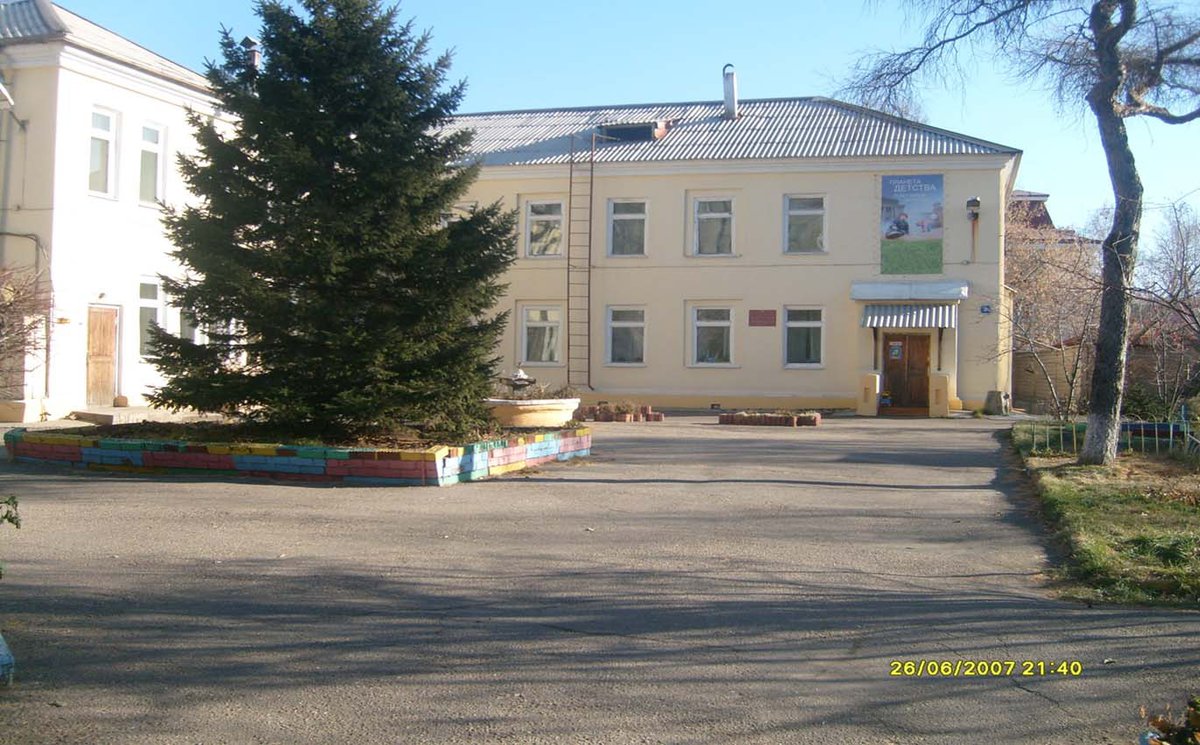 Адрес: 66411, город Иркутск, улица Желябова, дом 8Контактный телефон: (3952) 33-61-87e-mail: detskiisad24@mail.ruРежим работы МБДОУ: ежедневно  с 07.00 до 19.00 кроме субботы и воскресеньяВремя приема родителей по личным вопросам: вторник, пятница с 14.00 до 17.00Будем рады Вас видеть в нашем детском саду!!!